Guidance notes:Reflective questions:Links to supporting information:Your evidence: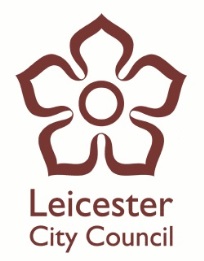 In case of a physical assault or a threat of mass harm to children and staff, it is important that providers are prepared.If you are an EY provider with a setting on a school site/have links with a school as part of your routine practice e.g. you provide school run services, it is advisable that you establish their major incident plan and its potential impact on you/your provision. For best practice this would be reflected in your own emergency procedures and supporting policies.Things to consider;Preventative measures; Risk assessments in place, drills, security of premisesPolicies and procedures; determine the level of concernEmergency plans; initial responsive action to take, contingency plansCommunication; with emergency services, keeping alert to news updates, keeping parents and carers informed of the situation etc.Please note that this list is not exhaustive. It is advised that providers research best practice and tailor this to their setting. Do you have in place a procedure to follow should a major incident occur? If so, does your procedure take in to account ongoing communication with parents?If not, what initial steps do you now need to take? e.g. research best practice, discuss with local schools and providers the action they would take and consider how you could be consistent, carry out some initial risk assessments considering potential major incidents such as natural disasters, terror attacks etc.Are children familiar with the lockdown procedure?How can you best prepare children for the situation in which the lockdown procedure is executed?How can you ensure that the lock down procedure is effective?Q CardsLockdown Procedure Coming soonUseful Links;Gov.ukhttps://www.gov.uk/government/publications/developing-dynamic-lockdown-proceduresGov.auhttp://education.qld.gov.au/health/pdfs/healthsafety/lockdown-information-example.pdfGuidance note: Remember to date your evidence to allow you to revisit and review relevance.  